Superiorland Soccer Association Coaches, Team Managers, & SSA Officials Code of Conduct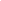 As Coaches, Team Manager, SSA Board Members and Employees, we have a responsibility to promote a high standard of behavior during SSA games & Team Training Sessions.  To maintain a certain standard, a code of conduct has been written for all Coaches, Team Managers, SSA Board Members and SSA Employees.  I will: Remember that children Train & Play for FUNNot bring dogs on the Field; this is also a Marquette City OrdinanceNot allow the use tobacco &/or alcohol at any SSA events Always encourage Players to always Play by the rules of the Game Always set a good example by applauding good Play on both sidesNever ridicule, humiliate, &/or shout at Players, Coaches, Team Managers, Employees, SSA Board Members &/or other SpectatorsNot place an emphasis on “winning at all costs”Not force an unwilling child to participate in Soccer or any sportNot use profane language or harass Referees, Coaches, Team Managers, Employees, SSA Board Members,  Players, &/or SpectatorsFor safety reasons, do not interfere with or distract Players. Please sit or stand in the designated Spectators Area a safe distance away from the side lines (at least 5 feet) & never sit behind or touch the Goals. Verbal abuse or heckling of Referees will not be tolerated. (Issues with Referees will be reported to the Director of Referees &/or Referee Supervisor.)I understand that if I do not follow the code, any/all of the following actions may be taken by Superiorland Soccer Association & I may be: Issued a verbal warningAsked to leave Games by SSA Employees &/or SSA Board MembersAsked to resign my positions as a Coach, Team Manager, Employee &/or SSA Board Position Required to leave SSA with any/all dependents, with No RefundAsked Not to return to SSA for future Seasons Coach Signature _________________________________________________ Date __________